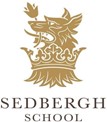 Sedbergh School is seeking to add to its successful and professional Operations Team who form the core of the Sedbergh School community and everything we do.Sedbergh School is seeking to add to its successful and professional Operations Team who form the core of the Sedbergh School community and everything we do.Sedbergh School is seeking to add to its successful and professional Operations Team who form the core of the Sedbergh School community and everything we do.ChefStarting Salary of up to £23,000 dependent upon skills and experience with the opportunity to progressNo split shifts and late nights in a commercial kitchen.  Great work/life balance. 40 hours a week5 days out of 752-week, 48 week and term time only contracts available.The successful candidate will not only be a talented and experienced Chef, but you will also have the ability to lead a small kitchen team and manage a budget effectively.Deputy ChefStarting Salary of up to £19,000 dependent upon skills and experience with the opportunity to progressNo split shifts and only occasional late nights.40 hours a week5 days out of 752-week, 48 week and term time only contracts available.You will already have had experience within a busy kitchen and be looking for an opportunity to continue your career development and improve your work life balance.Apprentice ChefStarting salary: dependent upon age and any previous experience.No split shifts and only occasional late nights.40 hours a week5 days out of 752-week, 48 week and term time only contracts available.You will be passionate about food and just starting out on your career. Sedbergh School will support you through your professional qualifications and hope you will be one of our Senior Chefs and Managers of the future.Kitchen Assistants(Sedbergh & Casterton) £9.09 per hour for working weekdays £9.93 - £10.38 per hour for weekend workingFull and part time positions available - various shift patterns 9am – 2pm shifts now available to fit around school hours.  *Free transport from Kendal* Being a kitchen assistant may be a path into a Hospitality career or maybe this is a part time role that will fit around your existing studies or family commitments.Housekeeping Assistants(Sedbergh & Casterton) £9.09 per hour for working weekdays £9.93 - £10.38 per hour for weekend workingFull and part time positions available - various shift patterns.*Free transport from kendal*You may not have previous experience, but you will be someone who takes pride in their work and who is committed to helping to deliver a first-class cleaning service to all school buildings.Drivers  £9.19 per hour for working weekdaysAd Hoc positions availableFull and part time positions available - various shift patterns.We are looking to employ enthusiastic people who would like a varied working environment.You will have experience in dealing with children and it is essential that you have a full, clean driving licence. In return for your commitment and enthusiasm we offer Competitive salaries depending on skills and experience, Generous employer contribution Pension scheme Employee assistance programme and supportFree access to on-site facilities, including gym, sports course and swimming pool Being part of a supportive and friendly communitySedbergh school is committed to the development of its people and there are always opportunities for the right people to develop their careers further if they so wish.

 In return for your commitment and enthusiasm we offer Competitive salaries depending on skills and experience, Generous employer contribution Pension scheme Employee assistance programme and supportFree access to on-site facilities, including gym, sports course and swimming pool Being part of a supportive and friendly communitySedbergh school is committed to the development of its people and there are always opportunities for the right people to develop their careers further if they so wish.

 In return for your commitment and enthusiasm we offer Competitive salaries depending on skills and experience, Generous employer contribution Pension scheme Employee assistance programme and supportFree access to on-site facilities, including gym, sports course and swimming pool Being part of a supportive and friendly communitySedbergh school is committed to the development of its people and there are always opportunities for the right people to develop their careers further if they so wish.

 How to apply bit Please email Lizzie Harrison on eh@sedberghschool.org or telephone 015242 79205 if you would like to know more about this or any other support positions that may be available.How to apply bit Please email Lizzie Harrison on eh@sedberghschool.org or telephone 015242 79205 if you would like to know more about this or any other support positions that may be available.How to apply bit Please email Lizzie Harrison on eh@sedberghschool.org or telephone 015242 79205 if you would like to know more about this or any other support positions that may be available.Safeguarding statement  The School is committed to safeguarding and promoting the welfare of children and young people and expects all staff and volunteers to share this commitment by complying with the School’s Child Protection Policy and Staff Code of Conduct at all times. You should be aware that this job will be subject to all relevant safer recruitment checks including an application form, references and an enhanced check from the Disclosure and Barring Service.Safeguarding statement  The School is committed to safeguarding and promoting the welfare of children and young people and expects all staff and volunteers to share this commitment by complying with the School’s Child Protection Policy and Staff Code of Conduct at all times. You should be aware that this job will be subject to all relevant safer recruitment checks including an application form, references and an enhanced check from the Disclosure and Barring Service.Safeguarding statement  The School is committed to safeguarding and promoting the welfare of children and young people and expects all staff and volunteers to share this commitment by complying with the School’s Child Protection Policy and Staff Code of Conduct at all times. You should be aware that this job will be subject to all relevant safer recruitment checks including an application form, references and an enhanced check from the Disclosure and Barring Service.